l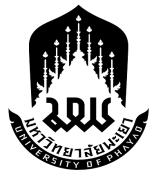 บันทึกข้อความ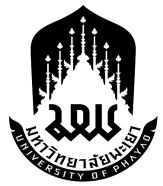 หน่วยงาน..................................................................................................................................ที่  อว............../..............................................  วันที่ ..................................................................เรื่อง	ขอเสนอโครงการวิจัย เพื่อขอรับการพิจารณารับรองจริยธรรมการวิจัยในมนุษย์ เรียน	ประธานคณะกรรมการจริยธรรมการวิจัยในมนุษย์ มหาวิทยาลัยพะเยา		ข้าพเจ้า.............................................สถานภาพ    อาจารย์    นิสิตระดับปริญญาตรี     นิสิตระดับปริญญาโท    นิสิตระดับปริญญาเอก   อื่นๆ(ระบุ)............................................. คณะ ..........................ขอเสนอโครงการวิจัยเรื่อง (ชื่อภาษาไทย)...................................................(ชื่อภาษาอังกฤษ) .......................................................................................................................เพื่อขอรับการพิจารณาจริยธรรมการวิจัยในมนุษย์ และได้แนบเอกสารประกอบการพิจารณา ดังนี้	 แบบสรุปโครงการวิจัย (HREC-UP-HSS 02)  จำนวน  1  ชุด แบบเสนอโครงการวิจัยเพื่อขอรับการพิจารณารับรองจริยธรรมการวิจัยในมนุษย์ 	 (HREC-UP-HSS 03) จำนวน 1 ชุด ข้อมูลอธิบายสำหรับอาสาสมัครผู้เข้าร่วมในโครงการวิจัย 		 ข้อมูลอธิบายสำหรับอาสาสมัครผู้เข้าร่วมในโครงการวิจัย HREC-UP-HSS 04.1) 			จำนวน 1 ชุด ข้อมูลอธิบายสำหรับอาสาสมัครผู้เข้าร่วมในโครงการวิจัย สำหรับอาสาสมัครเด็กอายุ  7-12 ปี (HREC-UP-HSS 04.2) จำนวน 1 ชุดหนังสือแสดงความยินยอมการเข้าร่วมโครงการวิจัย 		 สำหรับอาสาสมัครอายุมากกว่า 20 ปีขึ้นไป (HREC-UP-HSS 05) จำนวน 1 ชุด		 สำหรับอาสาสมัครเด็กอายุ 7-20 ปี (HREC-UP-HSS 06) จำนวน 1 ชุด		 สำหรับผู้แทนโดยชอบธรรม/ผู้ปกครอง สำหรับอาสาสมัครเด็กอายุน้อยกว่า 7 ปี 			(HREC-UP-HSS 07) จำนวน 1 ชุดโครงการวิจัยฉบับสมบูรณ์ จำนวน 1 ชุด เครื่องมือในการวิจัยหรือแบบสอบถามการวิจัย (ถ้ามี) จำนวน 1 ชุด ไฟล์ข้อมูลโครงการวิจัยทั้งหมด ในรูปแบบ pdf ไฟล์ จำนวน 1 ชุด เอกสารอื่นๆ ระบุ…………………………………….	จึงเรียนมาเพื่อโปรดพิจารณา